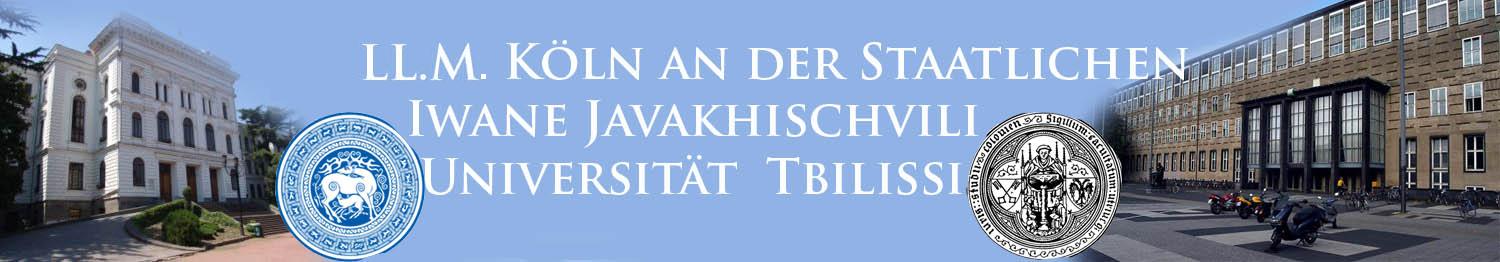 Bewerbungsformular – LL.M zu Köln1. Angaben zur Person (genau wie im Pass angeben) Familienname: __________________________________________________________________Vorname: ______________________________________________________________________Pers. № ________________________________________________________________________Geburtsdatum: __________________________________________________________________Geburtsort: _____________________________________________________________________Staatsangehörigkeit(en): __________________________________________________________ 2. AdresseStraße, Hausnummer: ____________________________________________________________Staat: _________________________________________________________________________Telefon/Fax: ___________________________________________________________________E-Mail: _______________________________________________________________________3.  Ausbildung:SchulausbildungOrt und Dauer der Schulausbildung:__________________________________________________________________________________3.1 Studium, weiterführende Ausbildung, Praktika, Berufsausbildung innerhalb und außerhalb Georgiens(Name der Einrichtung(en), Staat(en), Angabe des/der Studienfachs(-fächer), welche Prüfungen haben Sie abgelegt, welche(n)Abschluss/Abschlüsse haben Sie erreicht?):__________________________________________________________________________________________________________________________________________________________________________________________________________________________________________________________________________________________________________________________________________________________________________________________________________________________________________________________________________________________________________________________________________________________________________________________________________________________________________________________________________________________________________________________________________________________________________________________________________________________________________3.2. Berufserfahrungen (Art der Tätigkeit/Zeitraum):________________________________________________________________________________________________________________________________________________________________________________________________________________________________________________________________________________________________________________________________________________________________________3.4 Sprachkenntnisse/DeutschkenntnisseWo haben Sie Deutsch gelernt: _____________________________________________________Welches Niveau: ________________________________________________________________Wie lange: _____________________________________________________________________Genaue Bezeichnung der Institution: _________________________________________________Ort und Datum des Erwerbs: _______________________________________________________Befinden Sie sich zur Zeit in einem Deutschkurs?         Ja      NeinFalls ja, genaue Bezeichnung der Institution angeben:____________________________________4. Rechtsgebiet, in dem die Masterarbeit geschrieben werde soll (Öffentliches Recht, Zivilrecht, Strafrecht):_______________________________________________________________________________5. Wie haben Sie von dem Programm erfahren?______________________________________________________________________________________________________________________________________________________________Dem Antrag sind folgende Unterlagen beizufügen:- Lebenslauf mit näheren Angaben zum Studium und Praxiserfahrung- Zeugnisse der Studienabschlüsse- Nachweise über Sprachkenntnisse- CV auf Deutsch - PersonalausweissIch versichere, dass ich alle Angaben nach bestem Wissen und Gewissen vollständig und richtig gemacht habe. Die geforderten Unterlagen (Nachweise, Belege) sind beigefügt. Mir ist bekannt, dass fahrlässig oder vorsätzlich falsche Angaben ordnungswidrig sind und zum Ausschluß vom Aufnahmeverfahren oder – bei späterer Feststellung – zum Widerruf der Einschreibung führen können. Ich erkläre, dass ich die Informationen über den Studiengang zur Kenntnis genommen habe.Ort:__________________   Datum:________________   Unterschrift:_______________________